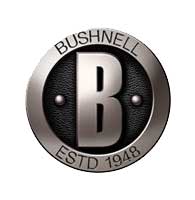  Contact: Jake EdsonCommunications ManagerOutdoor Products	(763) 323-3865FOR IMMEDIATE RELEASE 		 		    E-mail: pressroom@vistaoutdoor.comBushnell Hosts Hunting and Shooting Sports Celebrities at 2017 SHOT Show in Las VegasOVERLAND PARK, Kansas – January 13, 2017 – Bushnell, an industry leader in high-performance outdoor products for more than 65 years, welcomes an all-star cast of hunters and competitive shooters to the Vista Outdoor booth (#14551) during the 2017 Shooting Hunting and Outdoor Trade (SHOT) Show in Las Vegas, January 17-20. Show attendees will have the opportunity to meet the Bone Collectors—Michael Waddell, Travis “T-bone” Turner and Nick Mundt—as well as “Shooting USA” host John Scoutten and world-class competitive shooters Jessie Duff, Missy Gilliland and Maggie Reese.As hosts of the Outdoor Channel’s popular “Bone Collector” series, Waddell, Turner and Mundt routinely whisk viewers away on exciting and entertaining hunting adventures around the world. The trio will host question-and-answer sessions from 11 a.m. to noon on Tuesday, January 17 and from 1-2 p.m. on Wednesday, January 18.Widely regarded as one of the world’s most accomplished competitive shooters, Duff has won both world and national championship titles, including the Bianchi Cup and the Steel Challenge World Speed Shooting Championships. Duff will join gun guru John Scoutten for product demonstrations on Tuesday, January 17, from 4-5 p.m. Scoutten is the producer and Emmy award nominee co-host of the Outdoor Channel’s “Shooting USA” and also competes in multiple shooting events, including NRA Action Pistol, Steel Challenge and PRS, among others.Gilliland is a top contender on the Precision Rifle Series (PRS), co-hosted seasons 2-8 of Trigger Time TV on the Pursuit Channel, and is a tireless promoter of women in the shooting sports. Reese is well-known for appearances on the History Channel’s “Top Shot!” season two cast, Sportsman Channel’s “3-Gun Nation” and “Modern Shooter,” and Outdoor Channel’s “Shooting USA.” She is a three-time U.S. Practical Shooting Association multi-gun national champion and has won multiple Ladies 3-Gun champions titles at Superstition Mountain Mystery, MGM Ironman and Rocky Mountain 3-Gun.Gilliland and Reese will participate in a special Q&A session from noon to 1 p.m. on Thursday, January 19.All attendees are encouraged to stop by the Bushnell booth (#14551) during the 2017 SHOT Show to visit their favorite celebrities and learn more about the latest products offered by Bushnell.Bushnell, a Vista Outdoor brand, is one of the most recognizable and trusted names in precision hunting, tactical and recreational optics and accessories. For more information, visit www.bushnell.com.About Vista OutdoorVista Outdoor is a leading global designer, manufacturer and marketer of consumer products in the growing outdoor sports and recreation markets. The company operates in two segments, Shooting Sports and Outdoor Products, and has a portfolio of well-recognized brands that provides consumers with a wide range of performance-driven, high-quality and innovative products for individual outdoor recreational pursuits. Vista Outdoor products are sold at leading retailers and distributors across North America and worldwide. Vista Outdoor is headquartered in Utah and has manufacturing operations and facilities in 13 U.S. States, Canada, Mexico and Puerto Rico along with international customer service, sales and sourcing operations in Asia, Australia, Canada, Europe and New Zealand. For news and information, visit www.vistaoutdoor.com or follow us on Twitter @VistaOutdoorInc and Facebook at www.facebook.com/vistaoutdoor.###